Dzień dobry Dzisiaj zaczynamy nowy dział – zróbcie zakładkę w zeszycie i zapiszcie na niej tytuł działu „Różnorodność roślin”Dział zaczniemy od omówienia pierwszej grupy roślin – mchów. Zapiszcie temat lekcji:T: MchyDo omówienia lekcji posłużę się filmikiem do którego link wklejam poniżej. https://www.youtube.com/watch?v=xXuVjdYz8v4Po obejrzeniu filmiku zapiszcie w zeszycie notatkę: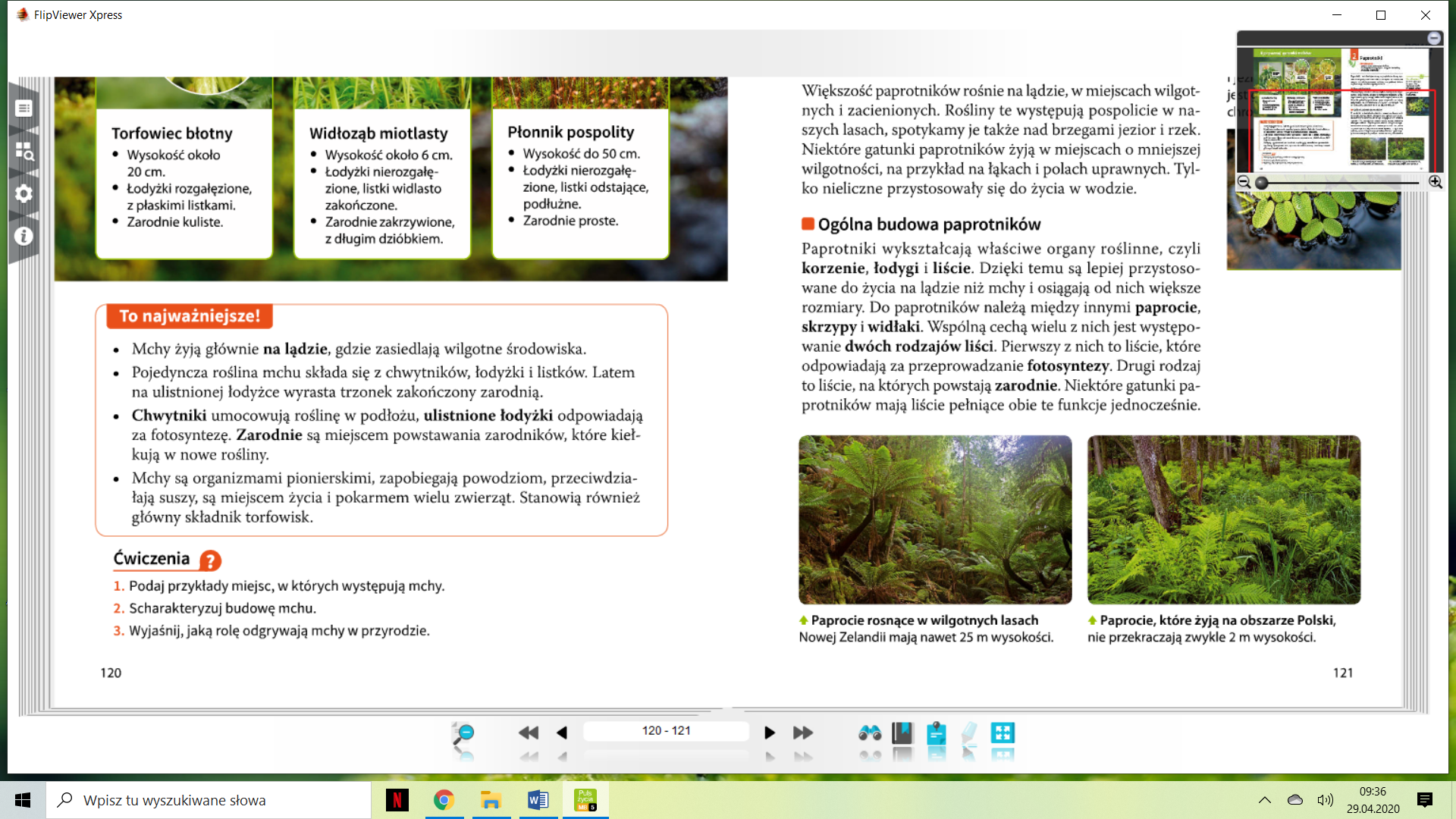 1)2)3)4)Narysujcie schematyczny rysunek mchu płonnika i opiszcie go: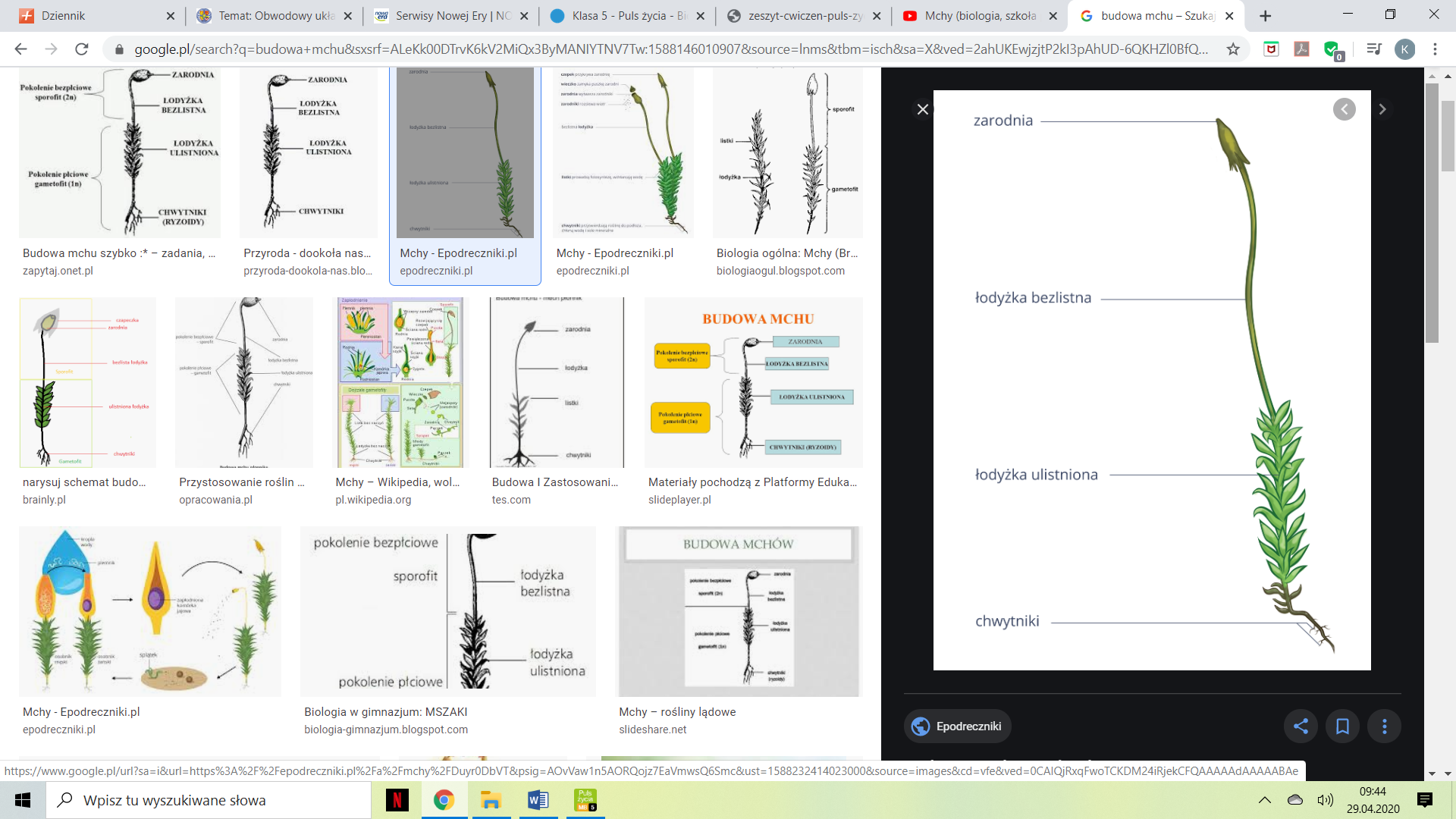 Na zadanie domowe zróbcie w zeszycie ćwiczeń zadanie 1, 2, 3 ze stron 79-80